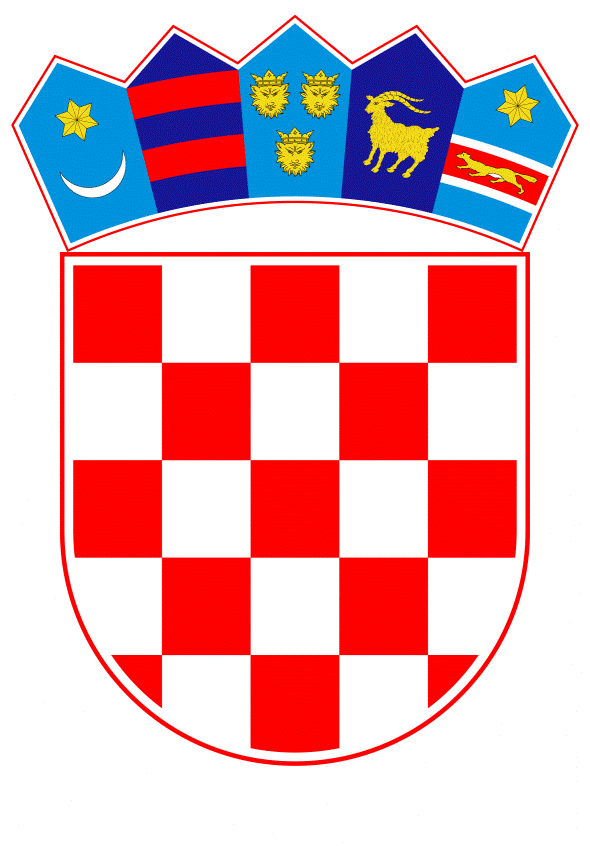 VLADA REPUBLIKE HRVATSKEZagreb, 26. travnja 2024.______________________________________________________________________________________________________________________________________________________________________________________________________________________________PrijedlogNa temelju članka 31. stavka 3. Zakona o Vladi Republike Hrvatske („Narodne novine“, br. 150/11., 119/14., 93/16., 116/18. i 80/22.), a u vezi s člankom 6. stavkom 1. Zakona o Nacionalnom centru za vanjsko vrednovanje obrazovanja („Narodne novine“, br. 151/04. i 116/21.), Vlada Republike Hrvatske je na sjednici održanoj __________2024. donijelaZ A K L J U Č A KPrihvaća se Godišnji izvještaj o radu i poslovanju Nacionalnog centra za vanjsko vrednovanje obrazovanja za 2023., u tekstu koji je dostavio Nacionalni centar za vanjsko vrednovanje obrazovanja aktom, KLASA: 022-01/24-01/03, URBROJ: 437/1-24-2, od 
22. travnja 2024.KLASA:URBROJ:Zagreb,   PREDSJEDNIK								       mr. sc. Andrej PlenkovićO B R A Z L O Ž E N J ESukladno članku 6. stavku 1. Zakona o Nacionalnom centru za vanjsko vrednovanje obrazovanja („Narodne novine“, br. 151/04. i 116/21.), Nacionalni centar za vanjsko vrednovanje obrazovanja dužan je najmanje jedanput godišnje dostaviti izvješće o rezultatima svoga rada Ministarstvu znanosti i obrazovanja, Vladi Republike Hrvatske te Odboru za obrazovanje, znanosti i kulturu Hrvatskoga sabora. Slijedom navedenoga, Nacionalni centar za vanjsko vrednovanje obrazovanja uputio je Godišnji izvještaj o radu i poslovanju Nacionalnog centra za vanjsko vrednovanje obrazovanja za 2023. te uz njega i prilog Godišnji izvještaj o izvršenju Financijskog plana Nacionalnog centra za vanjsko vrednovanje obrazovanja. Godišnji izvještaj o radu i poslovanju Nacionalnog centra za vanjsko vrednovanje obrazovanja za 2023., u cjelini sadržava dio vezan uz nacionalne ispite u osnovnoj školi, državnu maturu, međunarodna istraživanja u obrazovanju, ostala vrednovanja i istraživanja u obrazovanju te financijski izvještaj iz kojeg je vidljivo da je Nacionalni centar za vanjsko vrednovanje obrazovanja proračunski korisnik Ministarstva znanosti i obrazovanja te da je u 2023. ostvario ukupne prihode u iznosu od 10.619.637,71 eura. Kao prilog Godišnjem izvještaju o radu i poslovanju Nacionalnog centra za vanjsko vrednovanje obrazovanja za 2023. dostavljen je i Godišnji izvještaj o izvršenju Financijskog plana Nacionalnog centra za vanjsko vrednovanje obrazovanja, a sukladno članku 86. stavku 6. Zakona o proračunu („Narodne novine“, broj 144/21.)Predlagatelj:Ministarstvo znanosti i obrazovanja Predmet:Godišnji izvještaj o radu i poslovanju Nacionalnog centra za vanjsko vrednovanje obrazovanja za 2023. 